

Inschrijfformulier Gezondheidscentrum Pannenhoef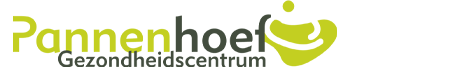 *betreft het uitwisselen van de medische gegevens aan andere zorgverleners, zoals bijvoorbeeld huisartsenpost, met inachtneming van het medisch beroepsgeheim.
LET OP: bij inschrijving hebben wij ook een kopie van een geldig legitimatiebewijs en zorgverzekering nodig.Praktijk (doorstrepen welke niet van toepassing is)Dr. Van Tuijn              /         Dr. Van Bree & Dr. Klerkx                   AchternaamMeisjesnaamVoorlettersRoepnaamGeboortedatum                                              M / VAdresPostcode/woonplaatsTelefoonnummerMobiel nummerE-mailadresBSN-nummerZorgverzekeraarPolis nummerApotheekIk geef toestemming voor het opvragen van het medisch dossier bij de vorige huisarts               JA  /  NEEIk geef toestemming voor het uitwisselen van de medische gegevens*                 JA  /  NEEVorige huisartsAdresPostcode / plaats                           / DatumHandtekening